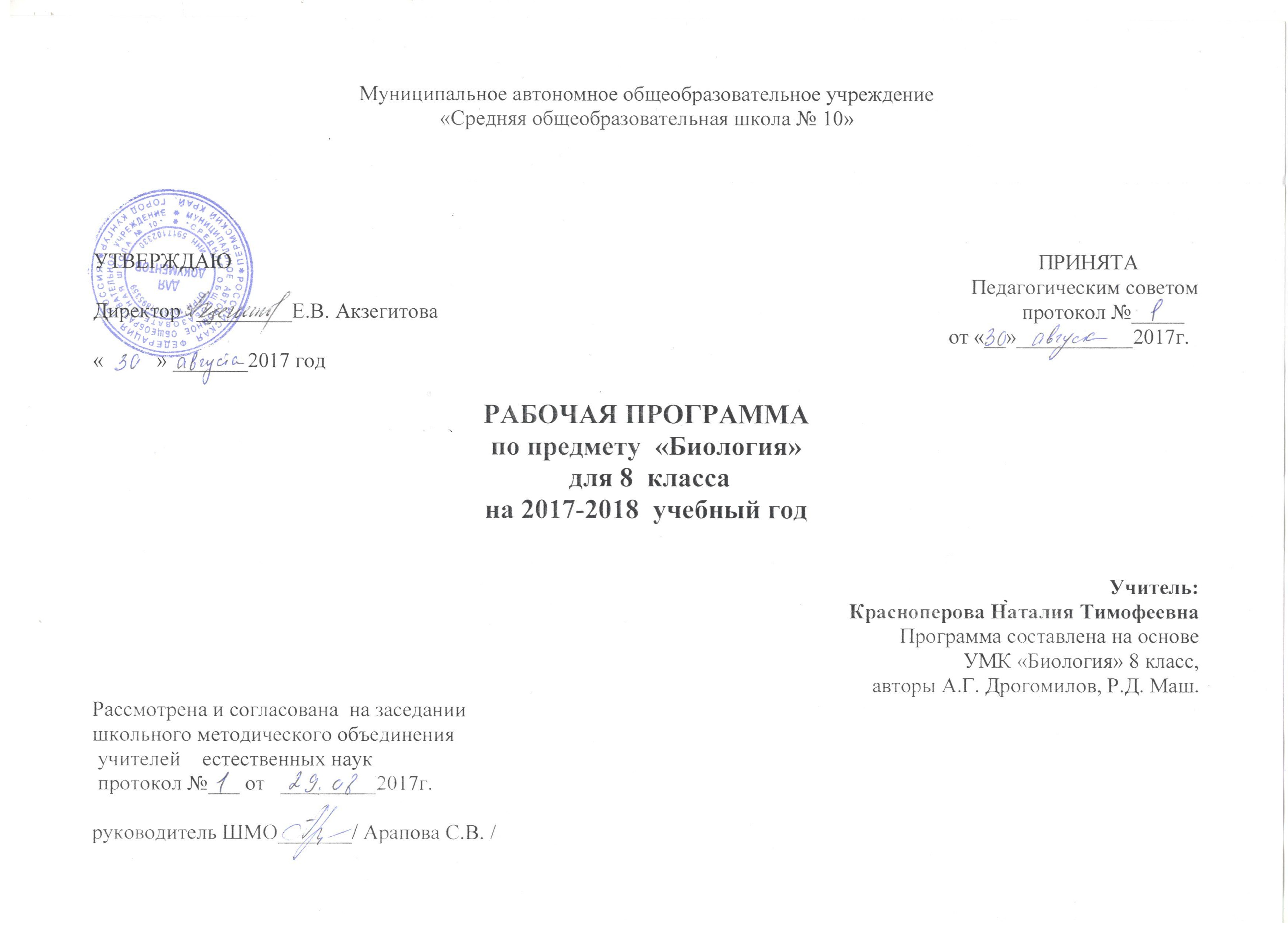 Пояснительная записка        Рабочая программа составлена с учетом Федерального Государственного стандарта, Примерной программы основного общего образования по биологии и Программы основного общего образования по биологии  для 8 класса « Биология. Человек»   авторов А.Г.Драгомилов, Р.Д.Маш.         Учебный предмет «Биология» в основной школе изучается с 5 по 9 классы. В соответствии с учебным планом МАОУ СОШ №10, общее число учебных часов за год в 8 классе 70 (2 ч в неделю).         Рабочая программа ориентирована на использование учебника «Биология.» авторов А.Г.Драгомилов, Р.Д.Маш.  8 класс. Учебник для общеобразовательных учебных заведений. – М.: Вентана-Граф, 2011.        В Рабочей программе нашли отражение цели и задачи изучения биологии на ступени основного общего образования, изложенные в пояснительной записке к Примерной программе по биологии. В ней также заложены возможности предусмотренного стандартом формирования у обучающихся общеучебных умений и навыков.         Рабочая программа для 8 предусматривает изучение материала в следующей последовательности. На первых уроках курса раскрывается биосоциальная природа человека, определяется место человека в природе, раскрываются предмет и методы анатомии, физиологии и гигиены, приводится знакомство с разноуровневой организацией организма человека. На последующих уроках дается обзор основных систем органов, вводятся сведения об обмене веществ, нервной и гуморальной системах, их связи, анализаторах, поведении и психике. На последних занятиях рассматриваются индивидуальное развитие человека, наследственные и приобретенные качества личности.           Результаты обучения приведены в графе «Требования к уровню подготовки выпускников», которые сформулированы в деятельной форме и полностью соответствуют стандарту. Для приобретения практических навыков и повышения уровня знаний в рабочую программу включены лабораторные и практические работы, предусмотренные примерной программой. Все лабораторные и практические работы являются этапами комбинированных уроков и могут оцениваться по усмотрению учителя. Для текущего тематического контроля  и оценки знаний в системе уроков предусмотрены уроки – зачеты. Курс завершает урок обобщения и систематизации знаний.       Система уроков сориентирована не столько на передачу «готовых знаний», сколько на формирование активной личности, мотивированной к самообразованию, обладающей достаточными навыками и психологическими установками к самостоятельному поиску, отбору, анализу и использованию информации.        Особое внимание уделяется познавательной активности учащихся, их мотивированности к самостоятельной учебной работе. В связи с этим при организации учебно – познавательной деятельности предполагается работа с тетрадью с печатной основой,   Д.В.Колесов. Р.Д.Маш, И.Н.. Беляев.       Биология Человек: Рабочая тетрадь. 8 класс. – М. Дрофа, 2009. В тетрадь включены вопросы и задания, в том числе в форме лабораторных работ, познавательных задач, таблиц, схем, немых рисунков. Работа с немыми рисунками позволит диагностировать сформированность умения узнавать (распознавать) системы органов, органы и другие структурные компоненты организма человека.  Эти задания выполняются по ходу урока. Познавательные задачи, требующие от ученика размышлений и/или отработки навыков сравнения, сопоставления выполняются в качестве домашнего задания.Личностные, метапредметные и предметныерезультатыосвоения учебного предмета «Биология»Личностные:воспитание российской гражданской идентичности: патриотизма, любви и уважения к Отечеству, чувства гордости за свою Родину; осознание своей этнической принадлежности; усвоение гуманистических и традиционных ценностей многонационального российского общества; воспитание чувства ответственности и долга перед Родиной;формирование ответственного отношения к учению, готовности и способности обучающихся к саморазвитию и самообразованию на основе мотивации к обучению и познанию, осознанному выбору и построению дальнейшей индивидуальной траектории образования на базе ориентировки в мире профессий и профессиональных предпочтений, с учётом устойчивых познавательных интересов;знание основных принципов и правил отношения к живой природе, основ здорового образа жизни и здоровьесберегающих технологий;сформированность познавательных интересов и мотивов, направленных на изучение живой природы; интелектуальных умений (доказывать, строить рассуждения, анализировать, делать выводы); эстетического отношения к живым объектам;формирование личностных представлений о ценности природы, осознание значимости и общности глобальных проблем человечества;освоение социальных норм и правил поведения, ролей и форм социальной жизни в группах и сообществах, включая взрослые и социальные сообщества; участие в школьном самоуправлении и общественной жизни в пределах возрастных компетенций с учётом региональных, этнокультурных, социальных и экономических особенностей;развитие сознания и компетентности в решении моральных проблем на основе личностного выбора; формирование нравственных чувств и нравственного поведения, осознанного и ответственного отношения к собственным поступкам;формирование коммуникативной компетентности в общении и сотрудничестве со сверстниками, старшими и младшими в процессе образовательной, общественно полезной, учебно-исследовательской, творческой и других видов деятельности;формирование понимания ценности здорового и безопасного образа жизни; усвоение правил индивидуального и коллективного безопасного поведения в чрезвычайных ситуациях, угрожающих жизни и здоровью людей, правил поведения на транспорте и на дорогах;формирование экологической культуры на основе признания ценности жизни во всех её проявлениях и необходимости ответственного, бережного отношения к окружающей среде;осознание значения семьи в жизни человека и общества; принятие ценности семейной жизни; уважительное и заботливое отношение к членам своей семьи;развитие эстетического сознания через освоение художественного наследия народов России и мира, творческой деятельности эстетического характера.Метапредметные:  умение самостоятельно определять цели своего обучения, ставить и формулировать для себя новые задачи в учёбе и познавательной деятельности, развивать мотивы и интересы своей познавательной деятельности;овладение составляющими исследовательской и проектной деятельности, включая умения видеть проблему, ставить вопросы, выдвигать гипотезы, давать определения понятиям, классифицировать, наблюдать, проводить эксперименты, делать выводы и заключения, структурировать материал, объяснять, доказывать, защищать свои идеи;умение работать с разными источниками биологической информации: находить биологическую информацию в различных источниках (тексте учебника, научно-популярной литературе, биологических словарях и справочниках), анализировать и оценивать информацию;умение самостоятельно планировать пути достижения целей, в том числе альтернативные, осознанно выбирать наиболее эффективные способы решения учебных и познавательных задач;умение соотносить свои действия с планируемыми результатами, осуществлять контроль своей деятельности в процессе достижения результата, определять способы действий в рамках предложенных условий и требований, корректировать свои действия в соответствии с изменяющейся ситуацией;владение основами самоконтроля, самооценки, принятия решений и осуществления осознанного выбора в учебной и познавательной деятельности;способность выбирать целевые и смысловые установки в своих действиях и поступках по отношению к живой природе, здоровью своему и окружающих;умение создавать, применять и преобразовывать знаки и символы, модели и схемы для решения учебных и познавательных задач;умение осознанно использовать речевые средства для дискуссии и аргументации своей позиции: сравнивать разные точки зрения, аргументировать и отстаивать свою точку зрения;умение организовывать учебное сотрудничество и совместную деятельность с учителем и сверстниками, работать индивидуально и в группе: находить общее решение и разрешать конфликты на основе согласования позиций и учёта интересов, формулировать, аргументировать и отстаивать своё мнение;формирование и развитие компетентности в области использования информационно-коммуникационных технологий (ИКТ-компетенции).Предметные:усвоение системы научных знаний о живой природе и закономерностях её развития для формирования современных представлений о естественнонаучной картине мира;формирование первоначальных систематизированных представлений о биологических объектах, процессах, явлениях, закономерностях, об основных биологических теориях, об экосистемной организации жизни, о взаимосвязи живого и неживого в биосфере, о наследственности и изменчивости; овладение понятийным аппаратом биологии;приобретение опыта использования методов биологической науки и проведения несложных биологических экспериментов для изучения человека;формирование основ экологической грамотности: способности оценивать последствия деятельности человека в природе, влияние факторов риска на здоровье человека; умение выбирать целевые и смысловые установки и своих действиях и поступках по отношению к живой природе, здоровью своему и окружающих;объяснение роли биологии в практической деятельности людей, места и роли человека в природе, родства, общности происхождения и эволюции растений и животных;овладение методами биологической науки; наблюдение и описание биологических объектов и процессов; постановка биологических экспериментов и объяснение их результатов;формирование представлений о значении биологических наук в решении локальных и глобальных экологических проблем, необходимости рационального природопользования, защиты здоровья людей в условиях быстрого изменения экологического качества окружающей среды;освоение приёмов оказания первой помощи, рациональной организации труда и отдыха, выращивания и размножения культурных растений и домашних животных, ухода за ними.              Учащиеся должны знать: Науки об организме человека: анатомия, физиология, гигиена. Строение    организма человека. Структуру   тела.  Место человека в  природе. Сходство и отличия человека от  животных.Клетка. Строение, химический состав, жизнедеятельность: обмен веществ, ферменты, биосинтез и биологическое окисление, рост, развитие, возбудимость, деление.Морфофизиологические особенности человека, связанные с прямохождением, развитием   головного   мозга, трудом, социальным образомжизни.Ткани животных  и человека:  эпителиальные, соединительные,   мышечные, нервная.  Строение   нейрона: тело,  дендриты, аксон, синапсы.Уровни    организации организма. Орган и системы органов. Нервная регуляция. Части   и    отделы    нервной системы. Рефлекс, рефлекторная дуга, процессы возбуждения и торможения. Гуморальная регуляция. Роль эндокринных   желез   и   вырабатываемых ими гормонов.Прямые и обратные связи. Функция автономного (вегетативного) отдела. Симпатический и парасимпатический подотделы.Строение спинного и головного мозга.Значение костно-мышечной системы. Скелет, строение, состав и соединение костей.  Меры первой помощи при травмах скелета и мышц. Нарушение правильной осанки. Плоскостопие. Коррекция.Внутренняя среда: кровь, тканевая    жидкость,    лимфа;  их круговорот. Значение крови и ее состав: плазма и  клеточные элементы.           Их   функции. Свертываемость крови.Иммунитет. Органы иммунной системы. Антигены и антитела. Иммунная реакция. Клеточный и гуморальный иммунитеты. Работы Луи Пастера, И.И. Мечникова. Изобретение вакцин. Лечебные сыворотки. Классификация иммунитета.Тканевая   совместимость   и переливание   крови.   I,   II,   III,   IVгруппы     крови     —     проявление наследственного            иммунитета. Резус-фактор.       Резус-конфликт как   следствие   приобретенного иммунитета.Сердце и сосуды - органы кровообращения. Строение и функции  сердца. Фазы сердечной деятельности. Малый и  большой круги кровообращения. Артерии, капилляры, вены. Функции венозных клапанов. Болезни  сердечно-сосудистойсистемы и их предупреждение. Значение дыхательной системы, ее связь с кровеносной системой. Верхние дыхательные пути. Гортань — орган голосообразования. Трахея, главные бронхи, бронхиальное дерево, альвеолы. Легкие. Пристеночная и легочные плевры, плевральная полость.Первая  помощь при поражении  органов  дыхания. Понятие  о  клинической и биологической   смерти.   Приемы искусственного дыхания изо рта в рот и непрямого массажа сердца.Значение пищи и ее состав. Пищевые продукты и питательные вещества. Органы пищеварения. Строение пищеварительной системы. Пищеварение в ротовой полости, желудке и кишечнике. Строение органов пищеварительного тракта и пищеварительных желез. Пищеварительные ферменты ротовой полости и желудка.Превращения белков, жиров и углеводов. Обменные процессы в организме. Подготовительная и заключительная стадии обмена. Обмен веществ и энергии в клетке: пластический обмен и энергетический обмен. Значение витаминов. Гипо- и гипервитаминозы.Строение и функции почек. Роль кожи в теплорегуляции. Закаливание. Оказание п.п. при тепловом и солнечном ударах.Железы внешней, внутренней и смешанной секреции.Функции органов чувств и анализаторов. Ощущения и восприятия. Взаимосвязь анализаторов в отражении внешнего мира. Строение органа зрения. Орган слуха. Строение и функции наружного, среднего и внутреннего уха. Органы осязания, обоняния, вкуса, их анализаторы. Врожденные формы поведения: безусловные рефлексы, инстинкты, запечатление. Приобретенные формы поведения. Условные рефлексы Биологические ритмы: сои и его значение, фазы сна, сновидения. Воля, эмоции, внимание.Особенности высшей нервной деятельности человека. Речь и сознание.Учащиеся должны уметь:Распознавать органы и их топографию, системы органов, объяснять связь м/у  строением и функцией. Пользоваться микроскопом.Оказывать первую помощь при травмах скелета и мышц.Выявлять причины нарушения осанки и развития плоскостопия,Объяснять отрицательное воздействие вредных привычек.Останавливать кровотечения, накладывать повязки. Составлять дневной рацион школьника с учетом калорийности блюд.Оказывать первую помощь при несчастных случаях.Учебно – тематическое планированиеСодержание тем учебного курса.Введение. (1ч.)Биологическая и  социальная природа человека.  Организм человека. Общий обзор. (6ч.)Науки об организме человека. Структура тела. Место человека в живой природе. Клетка: строение , химический состав и жизнедеятельность.Ткани. Системы органов в организме. Уровни организации организма. Нервная и гуморальная  регуляции.Обобщающий урок по темам « Общий обзор организма человека. Клеточное строение организма. Ткани.»Опорно – двигательная система. (7ч.)Скелет. Строение, состав и соединение костей. Скелет головы и туловища.Скелет конечностей. Первая помощь при травмах: растяжении связок, вывихах суставов и переломах костей. Мышцы человека. Работа мышц. Нарушение осанки и плоскостопие. Развитие опорно-двигательной системы. Обобщающий урок по теме «Опорно – двигательная система.»Кровь. Кровообращение. (8ч.)Внутренняя среда. Значение крови и ее состав.Иммунитет.Тканевая совместимость и переливание крови. Строение и работа сердца. Круги кровообращения. Движение лимфы. Движение крови по сосудам. Регуляция  работы сердца и кровеносных сосудов. Предупреждение заболеваний сердца и сосудов. Первая помощь при кровотечениях. Обобщающий урок по теме « Кровь. Кровообращение».Дыхательная система. (6ч.)Значение  дыхания. Органы дыхания. Строение легких.Газообмен в легких и тканях. Дыхательные движения. Регуляция дыхания. Болезни органов дыхания и их предупреждение. Гигиена дыхания. Первая помощь при  поражении органов дыхания. Обобщающий урок по теме: «Дыхательная система».Пищеварительная система. (6ч.)Значение пищи и ее состав. Органы пищеварения. Зубы. Пищеварение в ротовой полости и в желудке Пищеварение  в кишечнике. Всасывание питательных веществ. Регуляция пищеварения. Гигиена питания. Заболевания органов пищеваренияОбмен веществ и энергии. (4ч.)Обменные процессы в организме. Нормы питания. Витамины.  Обобщающий урок по темам: «Пищеварительная система. Обмен веществ и энергии.»Мочевыделительная система. (2ч.)Строение и функции почек. Предупреждение заболеваний почек. Питьевой режим.Кожа. (3ч.)Значение кожи и ее строение. Нарушение кожных покровов и повреждения кожи.  Роль кожи в теплорегуляции. Закаливание.  Оказание первой помощи при тепловом и солнечном ударах. Обобщающий урок по темам:Эндокринная система. (1ч.)Железы внешней, внутренней и смешанной секреции. Роль гормонов в обмене веществ, росте и развитии организма. Нервная система человека. (6ч.)Значение и строение и функционирование нервной системы. Автономный отдел нервной системы. Нейрогормональная регуляция. Спинной мозг. Головной мозг: строение и функции. Обобщающий урок по темам: «Эндокринная система. Нервная система.»Органы чувств. Анализаторы. (6ч.)Как действуют  органы чувств и анализаторы. Орган зрения и зрительный анализатор.  Заболевания и повреждения глаз. Органы слуха и равновесия. Их анализаторы. Органы осязания, обоняния, вкуса и их анализаторы.  Обобщающий урок по теме: «Органы чувств. Анализаторы».  Поведение и психика. (6ч.)Врожденные и приобретенные формы поведения. Закономерности работы головного мозга.Биологические ритмы. Сон и его значение. Особенности высшей нервной деятельности человека. Познавательные процессы.  Воля и эмоции. Внимание. Работоспособность. Режим дня. Индивидуальное развитие организма. (5ч.)Половая система человека.Наследственные и врожденные  заболевания. Болезни, передающиеся половым путем.Внутриутробное развитие организма. О вреде наркогенных веществ. Личность и ее особенности. Календарно – тематическое планированиеСистема контроля и оцениванияДля текущего тематического контроля и оценки знаний в системе уроков предусмотрены уроки-зачеты, контрольные работы, тесты. Курс завершают уроки, позволяющие обобщить и систематизировать знания, а также применить умения, приобретенные при изучении биологии.Для получения объективной информации о достигнутых учащимися результатах учебной деятельности и степени их соответствия требованиям образовательных стандартов; установления причин повышения или снижения уровня достижений учащихся с целью последующей коррекции образовательного процесса предусмотрен следующий инструментарий: мониторинг учебных достижений в рамках уровневой дифференциации; использование разнообразных форм контроля при итоговой аттестации учащихся, введение компьютерного тестирования; разнообразные способы организации оценочной деятельности учителя и учащихся.Оценка устных ответов учащихся.Исходя из поставленной цели и возрастных возможностей учащихся, необходимо учитывать:- правильность и осознанность изложения содержания, полноту раскрытия понятий, точность употребления научных терминов;- степень сформированности интеллектуальных и общеучебных умений;- самостоятельность ответа;- речевую грамотность, логическую последовательность ответа.Отметка «5»:- полно раскрыто содержание материала в объеме программы и учебника;- четко и правильно даны определения и раскрыто содержание понятий; верно использованы научные термины;- для доказательства использованы различные умения, выводы из наблюдений и опытов;- ответ самостоятельный, использованы ранее приобретенные знания.Отметка «4»:- раскрыто основное содержание материала;- в основном правильно даны определения понятий и использованы научные термины;- ответ самостоятельный;- определения понятий неполные, допущены незначительные нарушения последовательности изложения, небольшие неточности при использовании научных терминов или в выводах и обобщениях из наблюдений и опытов.Отметка «3»:- усвоено основное содержание учебного материала, но изложено фрагментарно, на всегда последовательно;- определения понятий недостаточно четкие;- не использованы в качестве доказательства выводы и обобщения из наблюдений и опытов или допущены ошибки при их изложении;- допущены ошибки и неточности в использовании научной терминологии, определении понятий.Отметка «2»:- основное содержание учебного материала не раскрыто;- не даны ответы на вспомогательные вопросы учителя;- допущены грубые ошибки в определении понятий, при использовании терминологии.Оценка самостоятельных письменных и контрольных работ.Отметка "5" ставится, если ученик:- выполнил работу без ошибок и недочетов;- допустил не более одного недочета.Отметка "4" ставится, если ученик выполнил работу полностью, но допустил в ней:- не более одной негрубой ошибки и одного недочета;- или не более двух недочетов.Отметка "3" ставится, если ученик правильно выполнил не менее половины работы или допустил:- не более двух грубых ошибок;- или не более одной грубой и одной негрубой ошибки и одного недочета;- или не более двух-трех негрубых ошибок;- или одной негрубой ошибки и трех недочетов;- или при отсутствии ошибок, но при наличии четырех-пяти недочетов.Отметка "2" ставится, если ученик:- допустил число ошибок и недочетов превосходящее норму, при которой может быть выставлена оценка "3";- или если правильно выполнил менее половины работы.Перечень учебно-методического обеспеченияДрагомилов А.Г., Р.Д.Маш.  Рабочая тетрадь. Биология. Человек.Драгомилов А.Г., Р.Д.Маш.  Биология. Человек. М.:Вентана – Граф,2011.Р.Д.Маш,  А.Г.Драгомилов  Биология. Человек. Методическое пособие.В.С.Рохлов.  Дидактический материал по биологии. Человек.  М. Просвещение.2008И.Д.Зверева « Человек. Организм и здоровье»Малая медицинская энциклопедия. АМН..№ п/пНаименование разделов и темКоличество часов1.Введение.12.Организм человека. Общий обзор.63.Опорно – двигательная система.74Кровь. Кровообращение.85Дыхательная система.66Пищеварительная система67.Обмен веществ и энергии. 48Мочевыделительная система.29 Кожа.310Эндокринная система.111Нервная система человека. 612Органы чувств. Анализаторы.613 Поведение. Психика.614Индивидуальное развитие организма.5Всего68Резерв 2 часа№ п\пНаименование раздела,  темыКол - вочасовДата проведенияДата проведения  Оборудование, технические средстваВид контроля№ п\пНаименование раздела,  темыКол - вочасовпланфакт  Оборудование, технические средстваВид контроляВведение.1Организм человека. Общий обзор.61 Науки об организме человека.11 недФронт.опрос, сам.раб.2Структура тела. Место человека в живой природе.11 недИндив.работа, биолог.диктант3Клетка: строение, химический состав и жизнедеятельность Л.р. №1. «Действие фермента каталазы на пероксид водорода» 12 недПероксид водорода, химический стакан, клубень картофеляТаблица   ПКОформление работыФронт.опрос, сам.раб.4Ткани.Л.р. №2 «Клетки и ткани под микроскопом» 12 недМикроскоп, препараты с тканямиОформление работыФронт.опрос, сам.раб.5Системы органов в организме. Уровни организации организма. Нервная и гуморальная регуляции. Практ. работа «Получение мигательного рефлекса и условий, вызывающих его торможение»13 недИндив.работа, биолог.диктант6Обобщающий урок по темам « Общий обзор организма человека. Клеточное строение организма. Ткани.»13 недТесты, карточки -заданиятестирование, индивид.и фронт. опросы Опорно-двигательная система77Скелет. Строение, состав и соединения костей.Л.р. №3 «Строение костной ткани»14 недМикроскоп, препарат костной ткани  ПКОформление работыФронт.опрос, сам.раб.8Скелет головы и туловища. Скелет конечностей.14 недТаблица Индив.работа, биолог.диктант9Первая помощь при травмах: растяжение связок, вывихах суставов и переломах костей. 15 нед Таблица фронт.опрос, сам. работа 10Мышцы. Работа мышц.15 недФронт.опрос, сам.раб.11Нарушение осанки и плоскостопие. П.р. «Проверяем правильность осанки», «Есть ли у вас плоскостопие?»,  «Гибок ли ваш позвоночник?»16 недЛист бумагиОпределение наличия плоскостопияФронт.опрос, сам.раб.12Развитие опорно-двигательной системы.16 нед фронт.опрос13Обобщающий урок по теме «Опорно – двигательная система.»17 недТесты, карточки с заданиямитестирование, индивид.и фронт. опросыКровь и кровообращение814Внутренняя среда. Значение крови и её состав. Л.р. №4 «Сравнение крови человека с кровью лягушки»17 недМикроскоп, микропрепараты, штатив для микропр.Оформление работыФронт.опрос, сам.раб.15 Иммунитет. Тканевая совместимость и переливание крови.18 недТаблицаИндив.работа, биолог.диктант16Строение и работа сердца. Круги кровообращения. 18 недТаблица  ПКФронт.опрос, сам.раб.17Движение лимфы.П.р. «Кислородное голодание»19 недРезиновое кольцо  фронт.опрос18Движение крови по сосудам. П.р. «Пульс и движение крови»19 недТонометр фронт.опрос19Регуляция работы сердца и кровеносных сосудов. Предупреждение заболеваний сердца и сосудов. П.р. «Доказательство вреда курения» (д/з)П.р. « Функциональная сердечно-сосудистая проба»110 недСекундомер Оформление работыФронт.опрос, сам.раб.20Первая помощь при кровотечениях. 110 нед Бинт, жгут, перекись водорода, ватаИндив.работа 21Обобщающий урок по теме « Кровь. Кровообращение».111 недКарточки - заданиятестирование, индивид.и фронт. опросыДыхательная система.622Значение дыхания. Органы дыхания.111 недТаблица «Органы дыхания» ПКФронт.опрос, сам.раб.23Строение лёгких. Газообмен в легких и тканях.Л.р. №5 «Состав вдыхаемого и выдыхаемого воздуха»112 недДва стакана, колба с известковой водойОформление работыФронт.опрос, сам.раб.24Дыхательные движения. Регуляция дыхания. П.р. «Измерение обхвата грудной клетки»112 недМерная лентаИндив.работа, биолог.диктант25Болезни органов дыхания и их предупреждение. Гигиена дыхания. П.р. «Определение запыленности воздуха в зимнее время»113 недЕмкость для снега, тонкостенный стакан, газетаФронт.опрос, сам.раб.26Первая помощь при поражении органов дыхания.113 недРис. , таблицыбиолог.диктант27Обобщающий урок по теме: «Дыхательная система.».114 недТестытестирование, индивид.и фронт. опросыПищеварительная система628Значение пищи и её состав.114 недПКИндив.работа, биолог.диктант29Органы пищеварения. Зубы. П.р. «Местоположение слюнных желез»115 недЗеркалоФронт.опрос, сам.раб.30Пищеварение в ротовой полости и в желудке.Л.р. №6 «Действие ферментов слюны на крахмал»115 недСтакан, крахмал, бинт, йодная вода, спички, вата.Таблица Фронт.опрос, сам.раб.31Пищеварение в кишечнике. Всасывание питательных веществ.116 недТаблицатестирование, индивид.и фронт. опросы32Регуляция пищеварения. Гигиена питания.116 недТаблица, тестыфронт.опрос33Заболевания органов пищеварения.117 недИндив.работа, биолог.диктантОбмен веществ и энергии.434Обменные процессы в организме.117 недтестирование, индивид.и фронт. опросы35Нормы питания.П.р. «Функциональная проба с максимальной задержкой дыхания до и после нагрузки ».118 недфронт.опрос36Витамины.118 недТаблица, рисунки. ПКФронт.опрос, сам.раб., тестирование37Обобщающий урок по темам: «Пищеварительная система. Обмен веществ и энергии119 недТесты, карточки-заданиятестирование, индивид.и фронт. опросыМочевыделительная система.238Строение и функции почек.119 недТаблица фронт.опрос39Предупреждение заболеваний почек. Питьевой режим.120 недФронт.опрос, сам.раб.Кожа340Значение кожи и её строение. Нарушение кожных покровов и повреждения кожи.  120 недТаблица ПКтестирование41Роль кожи в терморегуляции. Закаливание. Первая помощь при солнечном и тепловом ударах.121 недТаблицаИндивид.опрос42Обобщающий урок по темам: «Мочевыделительная система. Кожа.»121 недТеста, карточки с заданиямитестирование, индивид.и фронт. опросыЭндокринная система.143Железы внешней, внутренней и смешанной секреции. Роль гормонов в обмене веществ, росте и развитии организма.122 недТаблица, тестыФронт.опрос, сам.раб.Нервная система.6 44Значение и строение и функционирование нервной системы. П. р. «Действие прямых и обратных связей»122 недТаблтцаСамостоят.работа45Автономный отдел нервной системы.123 недФронт.опрос, сам.раб.46Нейрогормональная регуляция.123 недФронт.опрос, сам.раб.47Спинной мозг.124 недТаблицаИндивид.работа48Головной мозг: строение и функции.П.р. «Функции продолговатого, среднего мозга и мозжечка»124 недТаблица Тестирование49Обобщающий урок по темам: «Эндокринная система. Нервная система.»125 недКарточки с заданиями, тестытестирование, индивид.и фронт. опросыОрганы чувств. Анализаторы.6 50Как действуют органы чувств и анализаторы.125 недТаблицы  ПКФронт.опрос, сам.раб.51Орган зрения и зрительный анализатор. П.р. «Сужение и расширение зрачка» ( д/з)П.р. «Принцип работы хрусталика» (д/з)126 недТаблицаБиологический диктант, самост.работа52 Заболевания и повреждения глаз. 126 недТаблица тестирование, индивид.и фронт. опросы53Орган слуха и равновесия. Их анализаторы. П.р. «Проверьте ваш вестибулярный аппарат»127 недТаблицаФронт.опрос, сам.раб.54Органы осязания, обоняния и вкуса. П.р. «Раздражение тактильных рецепторов»127 недЦиркуль Биологический диктант55Обобщающий урок по теме: «Органы чувств. Анализаторы».128 недКарточки с заданиями, тестытестирование, индивид.и фронт. опросыПоведение и психика.656Врожденные и приобретенные формы поведения.  П.р.«Перестройка динамического стереотипа: овладение навыком зеркального письма»128 недСекундомерФронт.опрос, сам.раб.57Закономерности работы головного мозга 129 нединдивид.и фронт. опросы58Биологические ритмы. Сон и его значение.129 недПКСамост.работа59 Особенности высшей нервной деятельности человека. Познавательные процессы.  130 недФронт.опрос, сам.раб.60Воля и эмоции. Внимание.  П.р. «Изучение внимания при разных условиях»130 недЧасы, лист бумаги, ручка индивид.и фронт. опросы61Работоспособность. Режим дня.131 недЛисты с режимом дняОформление работыИндивидуальное развитие организма.  5 62Половая система человека.131 недтестыФронт.опрос, сам.раб. 63Наследственные и врожденные  заболевания. Болезни, передающиеся половым путем.132 недтестыСамостоят. работа64Внутриутробное развитие организма.132 недПКСамостоятельная работа, тестирование65О вреде наркогенных веществ133 недФронт.опрос, сам.раб.66Личность и ее особенности. 133 недтестыФронт.опрос, сам.раб.67Итоговый тест за год.134 недтестирование, индивид. И фронт. Опросы68Анализ теста.134 недРезерв2 часа